Zawiercie, dnia 06.07.2020 r.DO WSZYSTKICH WYKONAWCÓWdotyczy: DZP/PN/27/2020 – Dostawa jednorazowego i drobnego sprzętu medycznego – 34 pakietyZamawiający Szpital Powiatowy w Zawierciu odpowiadając na pytania informuje:Pytanie nr 1 – dotyczy pakietu nr 25 poz. 3 i 4Czy Zamawiający dopuści podkład dostępny tylko z perforacją, co 38cm?Odpowiedź:Tak, Zamawiający dopuszcza, jednak wymaga odnotowania tego faktu w formularzu asortymentowo-cenowym 
w postaci „*” i przypisu.Pytanie nr 2 – dotyczy pakietu nr 25 poz. 6 i 7Czy Zamawiający dopuści podkład wykonany z dwóch warstw celulozy i warstwy folii?Odpowiedź:Tak, Zamawiający dopuszcza, jednak wymaga odnotowania tego faktu w formularzu asortymentowo-cenowym 
w postaci „*” i przypisu.Pytanie nr 3 – dotyczy pakietu nr 25 poz. 9Czy Zamawiający dopuści maski pakowane a’50 szt. z przeliczeniem zamawianej ilości?Odpowiedź:Tak, Zamawiający dopuszcza, jednak wymaga naniesienia odpowiednich zmian w formularzu asortymentowo-cenowym.Pytanie nr 4 – dotyczy pakietu nr 25 poz. 9Czy Zamawiający dopuści pokrowiec medyczny w rozmiarze 75x190cm z trokami i zakładkami, pakowany a’20 szt. z przeliczeniem zamawianej ilości i zaokrągleniem do pełnych opakowań w górę?Odpowiedź:Zamawiający odstępuje od udzielenia odpowiedzi, gdyż pytanie nie dotyczy wskazanego asortymentu.Pytanie nr 5 – dotyczy pakietu nr 5 poz. 4Czy Zamawiający dopuści dwudrożny Zestaw do godzinowej zbiórki moczu. Komora kolekcyjna z białą tylną ścianą, podzielona na dwie komory pośrednie, ze skalą co 1ml od 3 do 40ml, co 5ml w zakresie 40 - 100ml oraz co 10ml w zakresie 100 - 500ml. Zestaw wyposażony w 2 filtry hydrofobowe, oraz 2 bezzwrotne zastawki – w worku oraz pomiędzy komorą pomiarową a drenem. Obrotowy zawór spustowy oraz podwójny system mocowania (wieszak oraz regulowane taśmy). Worek zbiorczy o pojemności 2000ml z zaworem spustowym typu poprzecznego "T" mocowanym w otwartej zakładce (możliwość podwieszenia). Dwuświatłowy dren o długości 120cm wzmocnionym spiralą antyzagięciową przy wyjściu z komory, z klamrą zaciskową, zakończony łącznikiem stożkowym z zatyczką, wyposażony w bezigłowy port do pobierania próbek. Sterylny, opakowanie folia/papier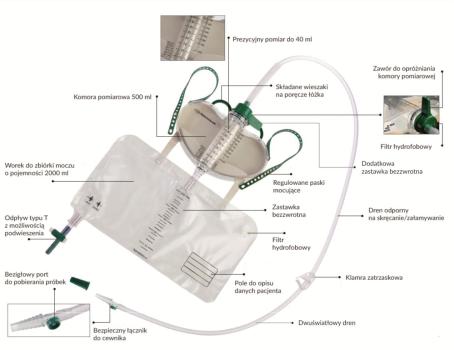 Odpowiedź:Tak, Zamawiający dopuszcza, jednak wymaga odnotowania tego faktu w formularzu asortymentowo-cenowym 
w postaci „*” i przypisu.Pytanie nr 6 – dotyczy pakietu nr 5 poz. 5Czy Zamawiający dopuści cewnik foleya silikonowy posiadający pasek kontrastujący w RTG, wyposażony w dwa otwory boczne oraz zamkniętą końcówkę?Odpowiedź:Tak, Zamawiający dopuszcza, jednak wymaga odnotowania tego faktu w formularzu asortymentowo-cenowym 
w postaci „*” i przypisu.Pytanie nr 7 – dotyczy pakietu nr 5 poz. 5Czy Zamawiający dopuści cewnik foleya silikonowy F10 długość 31cm balon 5ml, F12 długość 40cm, balon 10ml, brak 2 samoprzylepnych etykiet do dokumentacji?Odpowiedź:Tak, Zamawiający dopuszcza, jednak wymaga odnotowania tego faktu w formularzu asortymentowo-cenowym 
w postaci „*” i przypisu.Pytanie nr 8 – dotyczy pakietu nr 5 poz. 7Czy Zamawiający dopuści cewniki Foleya z gumową zastawką?Odpowiedź:Tak, Zamawiający dopuszcza, jednak wymaga odnotowania tego faktu w formularzu asortymentowo-cenowym 
w postaci „*” i przypisu.Pytanie nr 9 – dotyczy pakietu nr 5 poz. 7Czy Zamawiający dopuści cewniki Foleya pakowane podwójnie wew.folia, zew. Papier/folia?Odpowiedź:Tak, Zamawiający dopuszcza, jednak wymaga odnotowania tego faktu w formularzu asortymentowo-cenowym 
w postaci „*” i przypisu.Pytanie nr 10 – dotyczy pakietu nr 5 poz. 7Czy Zamawiający dopuści cewniki Foleya z rozmiarem i pojemnością na cewniku?Odpowiedź:Tak, Zamawiający dopuszcza, jednak wymaga odnotowania tego faktu w formularzu asortymentowo-cenowym 
w postaci „*” i przypisu.Pytanie nr 11 – dotyczy pakietu nr 5 poz. 8Czy Zamawiający dopuści cewniki Foleya pakowane podwójnie wew.folia, zew. Papier/folia?Odpowiedź:Tak, Zamawiający dopuszcza, jednak wymaga odnotowania tego faktu w formularzu asortymentowo-cenowym 
w postaci „*” i przypisu.Pytanie nr 12 – dotyczy pakietu nr 5 poz. 8Czy Zamawiający dopuści cewniki Foleya sterylizowane tlenkiem etylenu?Odpowiedź:Zamawiający dopuszcza, ale nie wymaga. Zamawiający wymaga jednak odnotowania tego faktu w formularzu asortymentowo-cenowym w postaci „*” i przypisuPytanie nr 13 – dotyczy pakietu nr 5 poz. 11Czy Zamawiający dopuści sondy Sengstekena CH 16, 18, 20, całkowicie wykonana z silikonuSonda ta jest niesłychanie elastyczna, można ją wkładać i wyjmować, nie raniąc przełykowej błony śluzowej.Istnieje bardzo małe zagrożenie zadławieniem, ponieważ krew i inne płyny prawie nie przywierają do ścianek.4 światłaPosiadając umiarkowaną plastyczność, sonda ta jest nie tylko łatwa do wkładania, lecz także zdolna do skutecznego odsysania i usuwania treści żołądka, jak również krwotoku z górnego odcinka przełyku oraz śliny, ponieważ posiada duże światła odsysania żołądka i przełyku. Z zamontowanym kolcemW przypadku wystąpienia nagłego krwotoku zasadnicze znaczenie ma utrzymanie systematycznej kinetyki układu krwionośnego oraz przepływu krwi przez wątrobę.W szczególności, jeżeli nie ma możliwości stwierdzenia miejsca krwawienia, krwotok należy zatrzymać natychmiast za pomocą sondy S-B.Sondy Cliny S-B mają zamontowany kolec, dzięki któremu można je zakładać o wiele szybciej w porównaniu do zgłębników tradycyjnych.Balon przełykowy o znakomitym i bezpiecznym efekcie hemostatycznymBalon z mankietem niskociśnieniowym, gdzie ciśnienie wewnętrzne nie przekracza 40 mm Hg przy średnicy zewnętrznej 32 mm. Ponieważ jego długość całkowita wynosi tylko 140 mm, a końcówka znajdująca się w sąsiedztwie żołądka powiększa się bardziej niż końcówka przeciwległa, istnieje bardzo małe zagrożenie uduszeniem i można uzyskać hemostazę z niesłychanie wysokim stopniem pewności.Wyposażona w wyściółkę z gąbkiSondy S-B są również wyposażone w wyściółkę z gąbki mocowaną na nozdrzu pacjenta oraz w zacisk, który ułatwia otwieranie i zamykanie przewodu do manometru. Łatwe w użyciu przewody do manometruPonieważ przewody do manometru są odgałęzieniami wychodzącymi ze światła balonu, można wykonywać zastrzyki po potwierdzeniu ciśnienia wewnętrznego. Żołądkowe i przełykowe przewody do manometru rozróżnia się kolorami, a mianowicie – odpowiednio – kolorem niebieskim i przezroczystym, co podnosi stopień bezpieczeństwa zabieguOdpowiedź:Tak, Zamawiający dopuszcza, jednak wymaga odnotowania tego faktu w formularzu asortymentowo-cenowym 
w postaci „*” i przypisu.Pytanie nr 14 – dotyczy pakietu nr 5 poz. 12Czy Zamawiający dopuści cewniki Pezzera z 3 otworami w końcówce dystalnej?Odpowiedź:Tak, Zamawiający dopuszcza, jednak wymaga odnotowania tego faktu w formularzu asortymentowo-cenowym 
w postaci „*” i przypisu.Pytanie nr 15 – dotyczy pakietu nr 25 poz. 1 i 2Czy Zamawiający dopuści worki na zwłoki wykonane z folii o grubości 0,15mm?Odpowiedź:Tak, Zamawiający dopuszcza, jednak wymaga odnotowania tego faktu w formularzu asortymentowo-cenowym 
w postaci „*” i przypisu.Pytanie nr 16 – dotyczy pakietu nr 29 poz. 7Czy Zamawiający dopuści końcówki do odsysania typu Yankauer o długości całkowitej ok. 240mm?Odpowiedź:Tak, Zamawiający dopuszcza, jednak wymaga odnotowania tego faktu w formularzu asortymentowo-cenowym 
w postaci „*” i przypisu.Pytanie nr 17 – dotyczy pakietu nr 29 poz. 11 i 12Czy Zamawiający może doprecyzować ile sztuk powinno znajdować się w opakowaniu?Odpowiedź:Zamawiający wymaga w pozycji nr 11 – 50 sztuk w opakowaniu, natomiast w pozycji nr 12 – 80 sztuk w opakowaniu.Pytanie nr 18 – dotyczy pakietu nr 29 poz. 17Czy Zamawiający dopuści pęsetę o długości 130mm?Odpowiedź:Tak, Zamawiający dopuszcza, jednak wymaga odnotowania tego faktu w formularzu asortymentowo-cenowym 
w postaci „*” i przypisu.Pytanie nr 19 – dotyczy pakietu nr 29 poz. 22Czy Zamawiający dopuści skalpele j.u. bez przeźroczystej osłonki w rozmiarach: 10, 11P, 15, 20, 21, 22, 23, 24, 25A, spełniające pozostałe wymagania SIWZ?Odpowiedź:Tak, Zamawiający dopuszcza, jednak wymaga odnotowania tego faktu w formularzu asortymentowo-cenowym 
w postaci „*” i przypisu.Pytanie nr 20 – dotyczy pakietu nr 29 poz. 27Czy Zamawiający dopuści szkiełka cięte bez matowego pola?Odpowiedź:Tak, Zamawiający dopuszcza, jednak wymaga odnotowania tego faktu w formularzu asortymentowo-cenowym 
w postaci „*” i przypisu.Pytanie nr 21 – dotyczy pakietu nr 29 poz. 37Czy Zamawiający dopuści worek na wymiociny: Polecany w sytuacjach niekomfortowych, w przypadkach refluksu żołądkowego wymagających natychmiastowego działaniaStosowany w szpitalach, ambulatoriach, karetkach pogotowia, samochodach, łodziach itp.WŁAŚCIWOŚCI:Worek wykonany z wytrzymałej, przeźroczystej folii w kolorze niebieskim, umożliwiającej obserwację wydzielinyPojemność całkowita worka: 2000 mlDokładna skala pomiarowa (od 10 ml do 90 ml co 10 ml i od 100 do 2000 ml co 100 ml) umieszczona na worku, pozwala na dokładne oszacowanie objętości płynuSzeroki wlot worka zabezpieczony plastikowym kołnierzemObręcz kołnierza w kształcie koła zapewnia pewny chwyt, ułatwia manewrowanie workiem zmniejszając ryzyko zanieczyszczenia treściąKołnierz wyposażony w specjalne nacięcie umożliwiające zamknięcie worka i higieniczną utylizację treści wymiotnej - „skręć i zaczep”Nazwa wyrobu, nazwa producenta oraz obrazkowa instrukcja użycia nadrukowane bezpośrednio na workuJednorazowego użytkuNie zawiera lateksuNie zawiera ftalanówWyrób klasy I niesterylnejPakowanie: 20 sztuk/foliaOdpowiedź:Tak, Zamawiający dopuszcza, jednak wymaga odnotowania tego faktu w formularzu asortymentowo-cenowym 
w postaci „*” i przypisu.Pytanie nr 22 – dotyczy pakietu nr 29 poz. 45Czy Zamawiający dopuści zestaw do lewatywy z workiem o pojemności 1500ml, dren o długości min. 115cm w opakowaniu kartonowym a’100szt?Odpowiedź:Tak, Zamawiający dopuszcza, jednak wymaga odnotowania tego faktu w formularzu asortymentowo-cenowym 
w postaci „*” i przypisu.Pytanie nr 23 – dotyczy pakietu nr 29 poz. 51 CCzy Zamawiający dopuści igły w rozmiarze 0,5x25mm?Odpowiedź:Tak, Zamawiający dopuszcza, jednak wymaga odnotowania tego faktu w formularzu asortymentowo-cenowym 
w postaci „*” i przypisu.Pytanie nr 24 – dotyczy pakietu nr 29 poz. 55Czy Zamawiający dopuści igły 31G 0,25x6mm?Odpowiedź:Tak, Zamawiający dopuszcza, jednak wymaga odnotowania tego faktu w formularzu asortymentowo-cenowym 
w postaci „*” i przypisu.Pytanie nr 25 – dotyczy pakietu nr 29 poz. 56Czy Zamawiający dopuści igły 30G 0,3x8mm?Odpowiedź:Tak, Zamawiający dopuszcza, jednak wymaga odnotowania tego faktu w formularzu asortymentowo-cenowym 
w postaci „*” i przypisu.Pytanie nr 26 – dotyczy pakietu nr 12 poz. 3 i 4Prosimy o zmianę stawki VAT w formularzu asortymentowo –cenowym w poz.3 i 4 pakiet nr 12, postępowanie DZP/PN/27/2020. Na określone filtry jest 8%VAT.Odpowiedź:Tak, Zamawiający dopuszcza, jednak wymaga naniesienia odpowiednich zmian w formularzu asortymentowo-cenowym.Pytanie nr 27 – dotyczy pakietu nr 22Czy zamawiający  ze względu na niską swoistość diagnostyczną  AFP, rzędu 85,7%  - 92,9% zgodzi się na dopuszczenie szybkiego testu do wykrywania jednego markera IGFBP-1? Test IGFBP-1 charakteryzuje się wysoką swoistością diagnostyczną 94,3% - 99,6%, przeznaczony jest  do diagnostyki przedwczesnego pęknięcia błon płodowych. Badanie przeprowadzone na 254 pacjentach. Odpowiedź:Zgodnie z zapisami SIWZ.